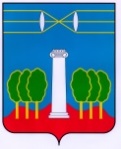 СОВЕТ ДЕПУТАТОВГОРОДСКОГО ОКРУГА КРАСНОГОРСКМОСКОВСКОЙ ОБЛАСТИР Е Ш Е Н И Еот 25.08.2022 №781/58О награждении Почетной грамотой председателя контрольно – счетной палаты городского округа Красногорск Московской области Бирюковой Е.В.За многолетнюю безупречную службу, значительный вклад в социально – экономическое развитие городского округа Красногорск, в организацию муниципального финансового контроля и в связи с празднованием 90-летия образования городского округа Красногорск, Совет депутатов РЕШИЛ:Наградить Почетной грамотой Совета депутатов городского округа Красногорск с вручением памятного сувенира председателя контрольно – счетной палаты городского округа Красногорск Московской области Бирюкову Елену Викторовну.ПредседательСовета депутатов                                                          			С.В. ТрифоновРазослать: в дело, КСП